Participant ID Number _________________________________	Date __________________________The following questions will provide us with background information about you as a focus group participant. While we hope you will answer all of our questions, please feel free to skip any questions that you do not wish to answer. The information you provide will be kept confidential. Experience with Research1. Have you ever participated in a research study before today? No Yes2. How did you hear about today’s focus group study? Flyer Word-of-mouth Some other way (please describe) _____________________________________________________About You3. How old are you? __________ years4. Are you Hispanic, Latino, or of Spanish origin? No Yes	If Yes, is your origin:		 North America/Mexico Caribbean (For example: Barbados, Cuba, Dominican Republic, Haiti, Grenada, Puerto Rico) Central America (For example: Belize, Guatemala, El Salvador, Honduras, Nicaragua, Costa Rica, Panama) South America (For example: Argentina, Bolivia, Brazil, Chile, Columbia, Ecuador, Peru, Uruguay, Venezuela) Prefer to self-describe ___________________________5. Which of the following do you consider yourself? (Mark all that apply) Black / African American White Asian Native Hawaiian or Pacific Islander American Indian or Alaska Native Some other race Prefer to self-describe ___________________________6. What is the highest grade or level of schooling you completed?  Less than 8 years 8-11 years 12 years or completed high school Post high training other than college (vocational or technical) Some college College graduate Postgraduate7. What is your occupational status?  Employed Unemployed Homemaker Student Retired Disabled Other (please specify) __________________________________________8. Are you currently? Married Partnered in a marriage-like relationship Separated Divorced Widowed Single, never married9. How confident are you filling out medical forms by yourself? Not at all A little bit Somewhat Quite a bit Extremely10. Do you have any kind of health care coverage, including health insurance, prepaid plans such as HMOs, or government plans such as Medicare, or Indian Health Service?  No Yes Don’t know11. Other than cost, have you delayed getting medical care for one of the following reasons in the past 12 months?  No Yes, if yes, was it because: (check all that apply) You couldn’t get through on the telephone You couldn’t get an appointment soon enough Once you got there, you had to wait too long to see the doctor The clinic or doctor’s office wasn’t open when you got there You did not have transportation Some other reason (please specify) __________________________________________Views about Tampons12. Use of tampons is a personal choice based on a number of factors and preferences. Have you ever used a tampon? No  Yes, if yes, check all kinds that you have used: Plastic applicator Cardboard/paper applicator No applicator13. Please tell us how much you agree or disagree with each statement, or indicate ‘No Opinion.’14. Would you describe yourself as: Pre-menopausal (still having menstrual periods) Peri-menopausal (periods are ending or slowing) Post-menopausal (no longer having menstrual periods)15. The following questions ask about your current or past menstrual cycles (periods) and bleeding. Please indicate if you have experienced the following symptoms.16. The following question is for women who no longer have menstrual periods due to completing menopause (post-menopausal). If you have not gone through and completed menopause, please mark N/A for Not Applicable 17. Look at the pictures below and try to choose the picture that most closely resembles your body shape right now. Mark an “X” in the box above that picture. 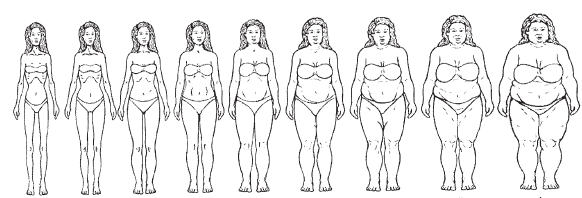 Strongly AGREEAGREE DISAGREEStrongly DISAGREENo OpinionTampons are generally safe to useTampons are uncomfortable to wear/useIt’s easy to forget that you’re wearing a tampon Tampon removal can be painfulI am confident I can insert a tampon correctlyNOYES – I saw a doctor for this symptomYES – BUT I did not see a doctor for this symptomI am not sureHave you recently or in the past ever experienced menstrual periods lasting for more than 7 days?Have you recently or in the past ever experienced spotting between periods lasting for more than 6 days?Have you recently or in the past ever experienced heavy flow (bleeding more than usual) for more than 3 days?NOYES – I saw a doctor for this symptomYES – BUT I did not see a doctor for this symptomI am not sureN/A I have not gone through menopauseHave you experienced any vaginal or period-like bleeding after menopause?